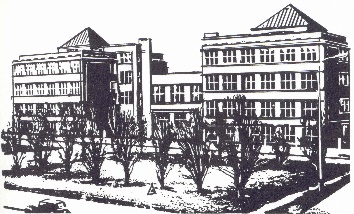 V Praze dne Žádost o přestup žáka(-yně) do ZŠ Praha 10, U Vršovického nádraží 1/950Žádám o přestup mého syna /mé dcery/:jméno dítěte: ……………………………….……………………………………datum narození: ……………….….., místo narození: ………….……………….bytem …………………………………………………………….………………poslední navštěvovaná škola …………………………….……………………….do …….... ročníku ZŠ Praha 10, U Vršovického nádraží 1/950, Praha 10, od ……………….. 20…..…Zákonný zástupcejméno, příjmení: 					…………………………………podpis 							…………………………………datum narození:					…………………………............bydliště, popř. adresa pro doručování:		………………………………….telefon:						………………………………….e-mail: 						………………………………….K žádosti je třeba přiložit k okopírování originály těchto dokumentů:rodný list dítětevysvědčení z posledního uzavřeného ročníkuprůkazku zdravotní pojišťovny dítěte